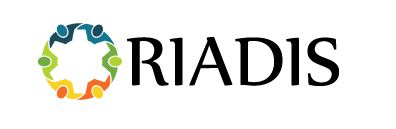 Red Latinoamericana de Organizaciones de Personas con Discapacidad y sus FamiliasAutoras: Ximena Serpa              Rosario GalarzaIncidencia políticaConceptos preliminares.Según la guía práctica para la Sociedad Civil “El Espacio de la sociedad civil y el sistema de derechos humanos de las Naciones Unidas” de la oficina del Alto Comisionado para los Derechos Humanos nos dice que “la libertad de expresión, de asociación y de reunion pacifica y el derecho a participar en los asuntos públicos son derechos humanos. Es ejerciendo estas libertades públicas como tomamos decisiones fundamentales sobre nuestro desarrollo económico y social, y son estos derechos os que nos permiten participar en la actividad cívica y construir sociedades democráticas”. Para nosotros el participar en asuntos públicos, en la actividad cívica, es una forma de incidencia política.Constantemente escuchamos que son los políticos quiénes toman las decisiones; o que estas decisiones se toman en las esferas políticas y que por lo tanto las personas no pueden influir en esas decisiones.Es por ello, que en nuestras comunidades, grupos y organizaciones,  la gente no quiere saber de política y experimenta un rechazo al oír hablar de ella.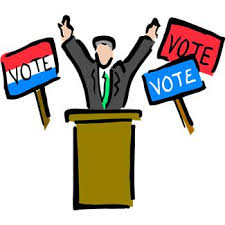 El hecho es que muchas veces se ve la política como algo de los partidos, como algo que solo pueden hablar los que están metidos en eso, los poderosos, los gobernantes, pero nosotros como sociedad civil, definida como “personas y los grupos que se incorporan voluntariamente a formas de participación y acciones publicas relacionadas con intereses, fines o valores comunes compatibles con los Objetivos de las Naciones Unidas: mantener la paz y la seguridad, hacer realidad el desarrollo y promover y respetar los derechos humanos”. Los agentes de la sociedad civil (pueden ser organizaciones de personas con discapacidad) promueven la toma de conciencia de los derechos, ayudan a las comunidades a expresar sus preocupaciones, definen estrategias, influyen en las políticas y las leyes y ejercen presión para que se rindan cuentas”. Eso es lo que llamamos nosotros incidencia política, porque la política es negociar los diferentes intereses, tomar decisiones y administrar. Es planificar cómo se usarán los recursos de nuestro país o municipio y determina quiénes van a tener el acceso a esos recursos y oportunidades.Desde las ONG que trabajan por la defensa de los derechos de las personas con discapacidad, buscamos unidos luchar contra la discriminación, la desigualdad, por el cumplimiento de nuestros derechos, que al fin y al cabo son los mismos que los de los demás.Teóricamente podemos referirnos a 2 tipos de política: la política formal y la política informal.1. Política Formal: se desarrolla  en la Asamblea o Congreso Nacional, Partidos Políticos, el gobierno, el concejo municipal, el consejo regional, agencias internacionales, e incluye: planificación, políticas públicas y recursos.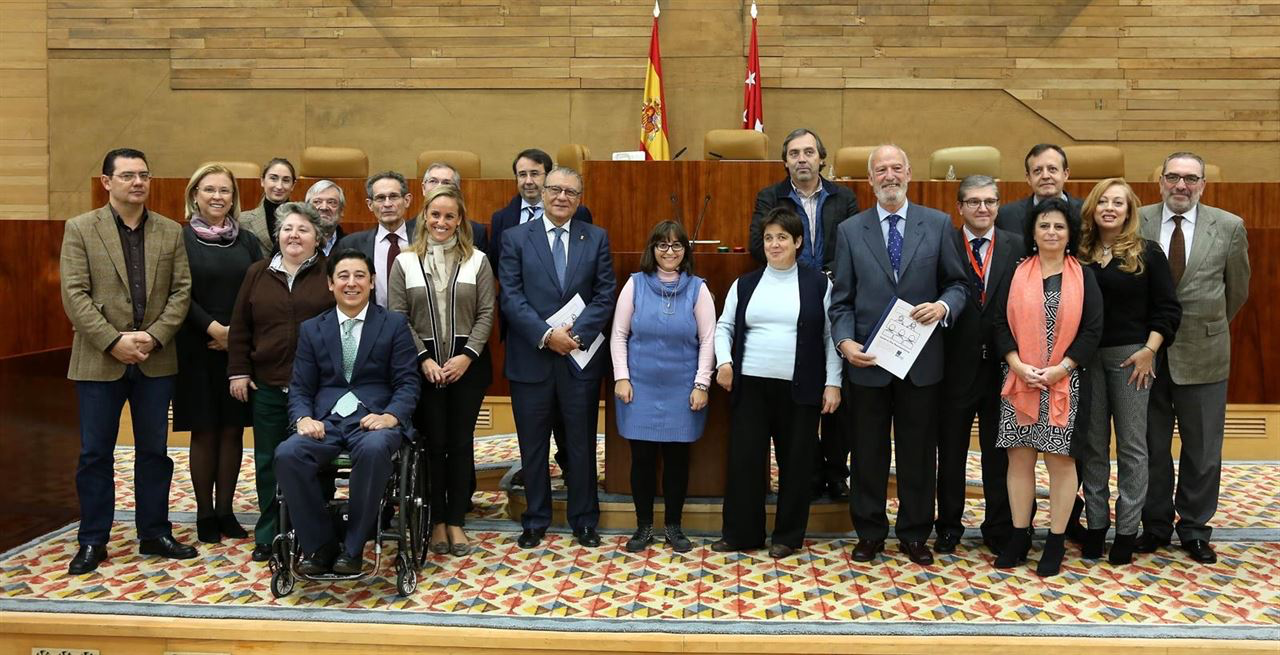 2. Política Informal: se refiere a lo que sucede en la sociedad civil, familias, comunidades y organizaciones de todo tipo.Dentro de la política informal, sabemos que en nuestras organizaciones se necesitan soluciones de fondo para acabar con la discriminación hacia las personas con discapacidad; para lograr la igualdad de oportunidades en la educación, salud, empleo, acceso a la información, etc. Por ello, influir en decisiones sobre políticas debe ser parte de nuestros esfuerzos para exigir el respeto a nuestros derechos. Dentro de este contexto aparece la definición del concepto de incidencia política.La incidencia política es un proceso de participación política permanente y consciente para cambiar las políticas, las prácticas, las ideas y los valores que mantienen la desigualdad, los prejuicios y la exclusión.La incidencia fortalece la capacidad de las ciudadanas y los ciudadanos como tomadores de decisiones y construye instituciones de poder más transparentes, democráticas y equitativas.La incidencia política nos ayuda a influir en los que hacen las políticas para que cumplan con sus responsabilidades de garantizar nuestros derechos humanos. 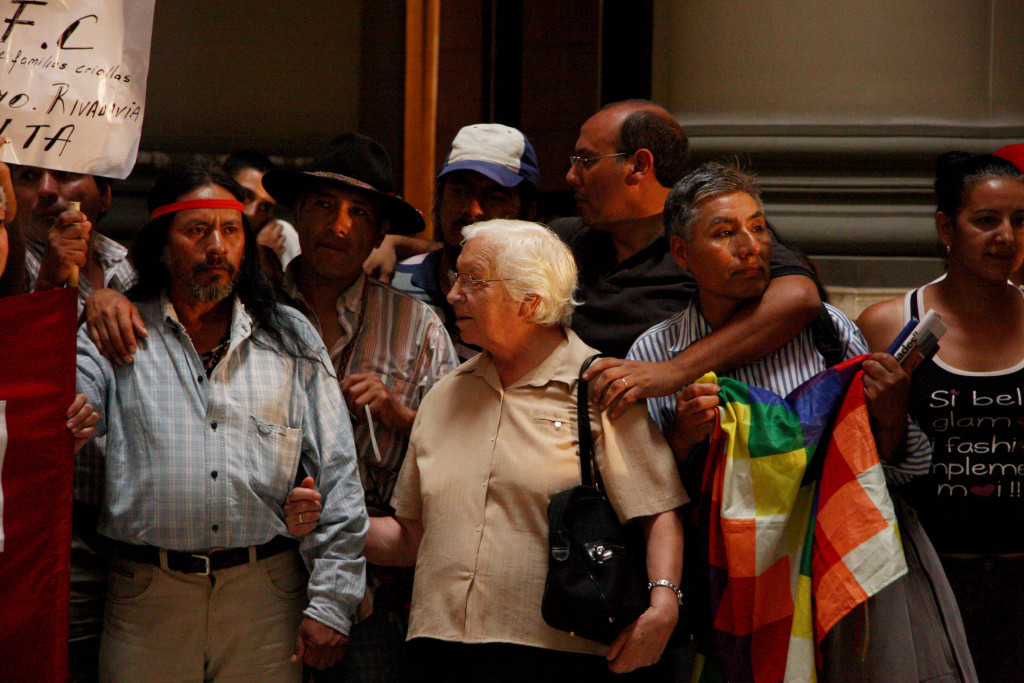 Todo ello nos lleva a preguntarnos: ¿Por qué hacer incidencia?- Para resolver problemas y necesidades, especialmente los relacionados con la exclusión.Para promover y fortalecer la democracia, a través de nuestra participación activa como ciudadanos y ciudadanas.- Para fortalecer a las organizaciones de personas con discapacidad, y potenciarlas política y socialmente.Según la autora salvadoreña Gema Chacón, "La incidencia política se refiere a la participación política planificada, de la ciudadanía organizada, para influir en las políticas y programas públicos, utilizando diversas estrategias de persuasión y presión ante las instancias nacionales de toma de decisiones (Poder Legislativo, Presidencia, Ministerios, Alcaldías)”Hay dos actores claves en la incidencia política:•	El actor de la sociedad civil (generador de la propuesta)•	El actor institucional (receptor y que toma la decisión con respecto a la propuesta)La eficacia de la incidencia política está condicionada por:•	La buena organización del sector o grupo social quedarnos plantea la demanda y formula la propuesta•	La calidad y buena fundamentación de la propuesta•	El buen trabajo de planificación de la incidencia política•	Las estrategias o los caminos para realizar la incidencia políticaConsecuentemente, la incidencia política es una técnica y un arte que se debe conocer y dominar para ser eficaz en las acciones que emprendamos como organizaciones de personas con discapacidad.Conceptos claves en incidencia 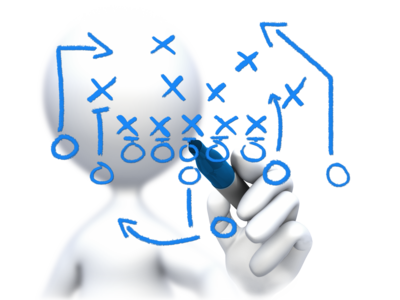 1. Estrategia:Una estrategia es un conjunto de actividades dirigidas al logro de un objetivo concreto: en este caso, convencer o persuadir a la persona decisiva de una campaña para que apruebe la propuesta.Las estrategias de incidencia política:Para influir en el espacio de decisión y lograr la aprobación de una propuesta sobre políticas públicas, se deben realizar una gran variedad de actividades. Entre estas, deben incluirse las siguientes estrategias:2. Cabildeo: Visitas de cabildeo con la persona decisiva y con las demás personas claves para la realización de la propuesta.3. Organización: La organización es una estrategia que sirve para ampliar y fortalecer al grupo de personas que participarán en una iniciativa de incidencia política y para construir una estructura interna de la campaña que corresponda a la necesidad de la iniciativa. La organización debe servir también para motivar e incorporar a la población afectada por el problema que se pretende resolver con el proceso de incidencia. Si no se logra este objetivo, la campaña de incidencia tendrá poca credibilidad, poca fuerza social y pocas probabilidades de éxito.Diez reglas de oro de la incidencia política: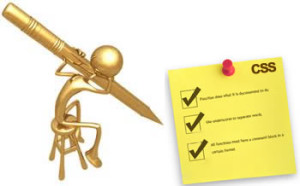 1. Conocer bien el terreno sobre el que vamos a trabajar, informarnos y hacer un mapa de los actores y sus posibles reacciones.2. Trabajar planificadamente y con objetivos bien definidos. 3. Mantener comunicación permanente con los responsables de tomar las decisiones (diputados, asesores, ministros, etc.) interesados en nuestros temas. Elogiar oportunamente cuando se impulsa una iniciativa o se toma una decisión hacia una política inclusiva.4. Organizar campañas novedosas y creativas, que atraigan la atención y se conviertan en noticias.5. Difundir el trabajo que realizamos, con el fin de que nos conozcan y sepan lo que hacemos como organización.6. Desarrollar nuevas relaciones y alianzas con sectores y grupos con los cuales no nos hemos relacionado. Por ejemplo: Entramos en alianza con organizaciones de empresarios para promover la inserción laboral de las personas con discapacidad y dar a conocer sus potencialidades.7. Evitar entrar en conflicto con grupos y, más bien, tratar de buscar la comunicación, lo que tenemos en común y las alianzas.8. Saber definir objetivos parciales o de corto alcance para no perdernos a mitad del camino. Claro está: teniendo bien definidos los grandes objetivos del trabajo de incidencia.9. Identificar quién o quiénes están relacionados con la iniciativa o proyecto (asesores, por ejemplo) para influir sobre ellos o ellas y lograr resultados concretos.10. Ofrecer siempre propuestas concretas de solución y no saturar de demandas a los políticos.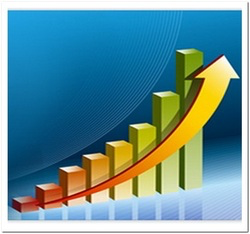 Debemos conocer “los principios de los derechos humanos en los que se enmarca la relación entre las autoridades públicas y los agentes de la sociedad civil, que son:participación: se reconoce el papel de la sociedad civil y la libertad de los agentes de la sociedad civil para actuar con independencia y defender posiciones diferentes a las de las autoridades públicasno discriminación: se invita a todos los agentes de la sociedad civil a participar en la vida publica sin discriminación alguna, y se los habilita para ellodignidad: las autoridades públicas y los agentes de la sociedad civil desempeñan funciones distintas, pero tienen el objetivo común de mejorar las vidas de las personas. El respeto mutuo es crucial en esta relación transparencia y rendición de cuentas: actuar en favor del interés público exige de los funcionarios públicos receptividad, responsabilidad, claridad, transparencia y rendición de cuentas. Requiere, asimismo, que haya transparencia y rendición de cuentas entre las asociaciones de la sociedad civil y entre estas y el publico”Metodología: los ocho pasos básicos para realizar incidencia política.: según la autora salvadoreña Gema Chacón, PASO 1: IDENTIFICACIÓN Y ANÁLISIS DEL PROBLEMA	¿Cuál es el problema que se quiere resolver?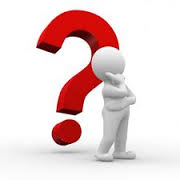 PASO 2: FORMULACIÓN DE LA PROPUESTA	¿Qué se quiere lograr en términos de programas y políticas públicas para encontrar 	una solución al problema?PASO 3: ANÁLISIS DEL ESPACIO DE DECISIÓN	¿Quién, cómo y cuándo se toman decisiones sobre la propuesta?PASO 4: ANÁLISIS DE LOS CANALES DE INFLUENCIA	¿Quiénes son las personas que ejercen influencia en la toma de decisiones?PASO 5: ANÁLISIS DE FORTALEZAS, OPORTUNIDADES, DEBILIDADES Y AMENAZAS (FODA)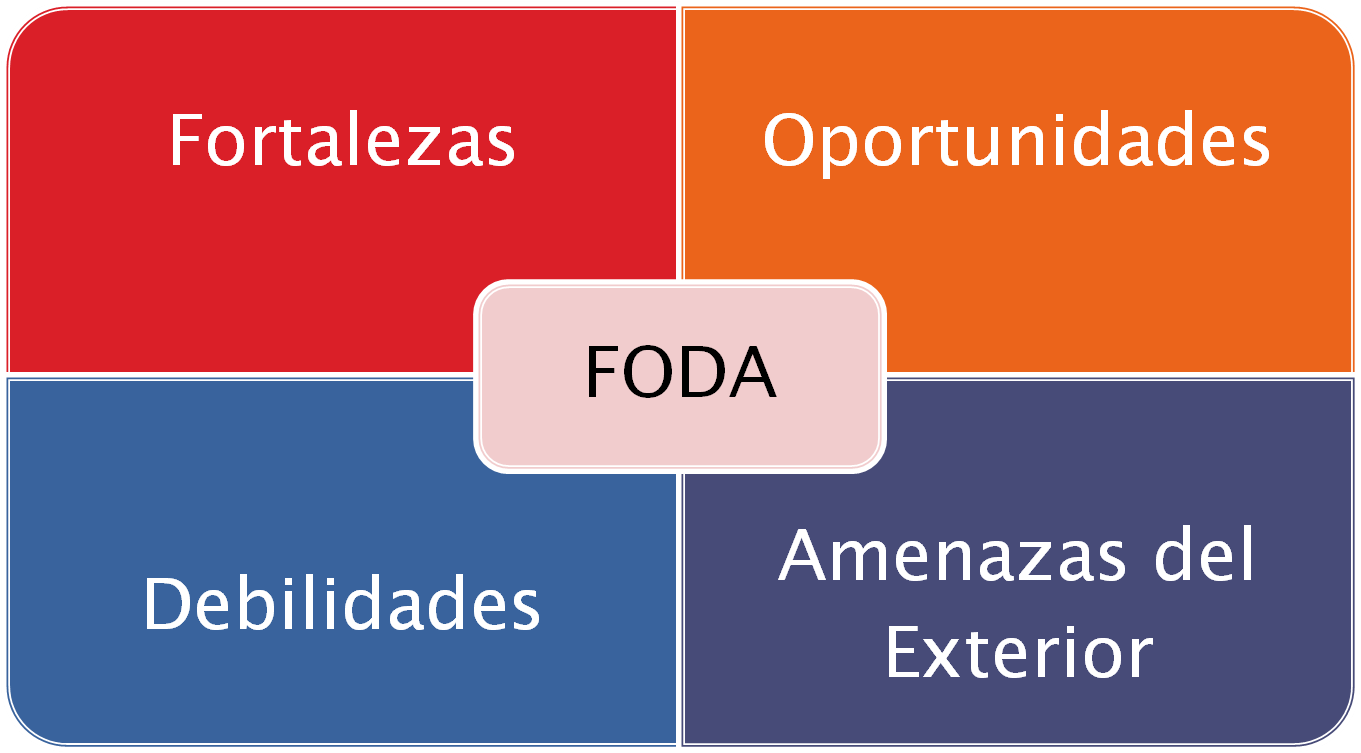 ¿Cuáles son las fortalezas y debilidades del grupo para hacer incidencia política, y 	cuáles son las oportunidades y amenazas del entorno de la campaña?PASO 6: Formulación de ESTRATEGIAS DE INFLUENCIA	¿Cómo se puede influir en la toma de decisión de la propuesta?PASO 7: ELABORACIÓN DEL PLAN DE ACTIVIDADES¿Qué hacer para llevar a cabo las estrategias?1. Tareas de preparación de una campaña de incidencia política* Investigación para llenar los vacíos de información* Elaboración de la hoja de propuesta* Consulta institucional del plan de incidencia política•	*Gestión financiera•	Preparación de la propuesta técnica2. Actividades concretas para influir en el espacio de decisiónPASO 8: EVALUACIÓN CONTINUA¿Qué se ha logrado, qué no se ha logrado y por qué?1. ¿Para qué evaluar? ¿Qué evaluar? ¿Cuándo evaluar?2. Evaluación del proceso de planificación3. Evaluación de la ejecución del plan4. Evaluación del impactoEl Sistema Interamericano de Derechos Humanos.Composición del Sistema: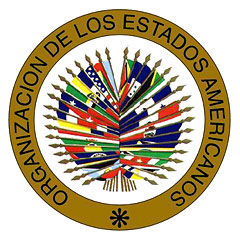 Dentro de las regiones en la que se agrupan Estados miembros de la ONU, se han conformado organizaciones regionales, como la Organización de Estados Americanos (OEA), Unión Europea (UE), la  Organización para la Unidad Africana (OUA), la Organización de los Países de Asia y el Pacífico, la Liga de los Países Árabes. Algunas de ellas, han constituido su propio sistema de protección de los derechos humanos. Tal es el caso de la OEA que ha desarrollado el Sistema Interamericano de Derechos Humanos; de la misma manera que se han desarrollado sistemas regionales en Europa y África.La OEA es una organización internacional creada por los Estados del continente americano. Tal como indica su documento de constitución o Carta de la OEA (Bogotá, 1948), este organismo regional fue creado con el fin de lograr un orden de paz y justicia, fomentar su solidaridad y defender su soberanía, su integridad territorial y su independencia. La OEA es una organización regional del tipo al que hace mención el artículo 52 de la Carta de las Naciones Unidas, que señala:	 El sistema interamericano de protección de los derechos humanos ha desarrollado una labor paralela y complementaria al trabajo que realiza el sistema universal o de Naciones Unidas. Por ello, es necesario señalar que la universalidad de los derechos humanos no es incompatible con la existencia de convenciones internacionales en el ámbito regional, que se propongan la búsqueda de soluciones más específicas a los problemas propios de los contextos regionales.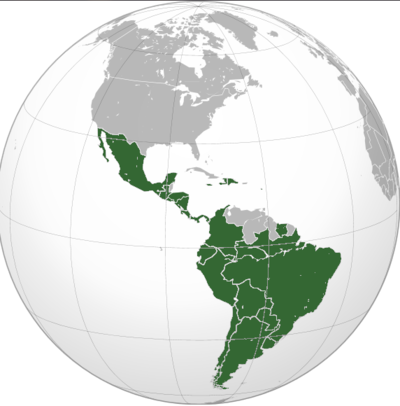 Este sistema cuenta con un conjunto de órganos, documentos normativos vinculantes y no vinculantes y mecanismos mediante los cuales se propone proteger y promover los derechos humanos de las personasEl punto de partida y base de este sistema lo constituye la Declaración americana de los derechos y deberes del Hombre (1948) y Convención Americana de Derechos Humanos (1969).Convención Interamericana para la Eliminación de Todas las Formas de Discriminación contra las Personas con Discapacidad o Convención de Guatemala. Como es sabido la OEA aprobó en junio de 1999, la Convención Interamericana para la Eliminación de Todas las Formas de Discriminación contra las Personas con Discapacidad o Convención de Guatemala. Este instrumento regional está centrado en la discriminación que afecta a las personas con discapacidad. Mientras la Convención de los derechos de las personas con discapacidad la ONU (CDPD) de diciembre, 2006, se elaboró sobre tres bases; a saber: la no-discriminación, los derechos humanos y el desarrollo social de las personas con discapacidad; lo cual la hace más amplia y completa. Empero es necesario utilizar los dos instrumentos jurídicos (en caso de que el país al que pertenezcamos sea Estado parte de ambos). Ya que esta doble utilización no es contradictoria sino más bien tiene un carácter complementario.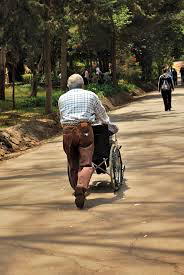 Cabe indicar que cuando se trata de velar por el efectivo cumplimiento de determinados derechos, se debe de transitar varios caminos. El primer camino es el de la legislación nacional del país, que es lo primero que debemos conocer y examinar. Sobre la base de tal norma se desarrolla una acción de denuncia dentro de las instancias internas de nuestro país. Por ejemplo: Presentamos la denuncia ante una Procuraduría de Derechos Humanos o una Defensoría en función de que la situación sea debidamente atendida y resuelta favorablemente. Debemos de advertir que al actuar en el ámbito de las Defensorías o Procuradurías de Derechos Humanos (Ombudsman), no estamos desarrollando nuestro reclamo ante la vía judicial, empero el acudir a estas instancias, nos puede ayudar ya sea a que se resuelva o para obtener apoyo en función de tal propósito. No obstante, si llevamos nuestra denuncia a los estrados judiciales y no obtenemos una resolución favorable y ya no existe una instancia superior donde apelar tal resolución, podemos afirmar que estamos en estado de indefensión, ya que el reclamo que tenemos de violación de derechos humanos no puede ser resuelto dentro  de nuestro país. Al agotar tal vía interna y no resolver la situación violatoria y estar en estado de indefensión, se dan las condiciones necesarias para elevar nuestra denuncia a instancias internacionales. Aquí aparecen dos caminos: 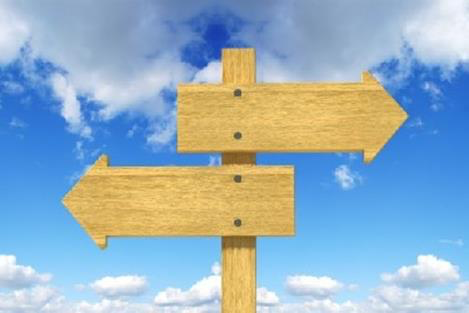 -el regional o el sistema interamericano o -el universal o sistema de la ONU. En sentido general podemos decir que se debe evitar presentar una misma denuncia de manera simultánea ante instancias similares de los dos sistemas, ya que se corre el peligro que se anulen ambas acciones, es necesario analizar los pros y los contras de hacerlo en uno y otro sistema.No podemos simultáneamente transitar los dos caminos; se debe escoger uno. Por ejemplo, presentamos la denuncia ante la Comisión Interamericana de Derechos Humanos (CIDH), argumentando (eso es muy importante) que agotamos la vía interna y que estamos en estado de indefensión con respecto al o los derechos violados. Si nuestra petición tiene peso puede ser admitida y avanzar en el proceso interno de esta comisión de la OEA, que tiene su sede en Washington D.C. De esta manera se convierte en un caso. Al avanzar el proceso en la CIDH, se abre una etapa de conciliación entre la parte denunciante y el Estado denunciado. Si en esta etapa no hay arreglo, la CIDH lo envía a la Corte Interamericana de Derechos Humanos, que tiene su sede en San José, Costa Rica. Aquí se tendrá que juzgar el caso y emitirse una sentencia, que si es favorable para los denunciantes o víctimas de la violación de derechos humanos, se le podría exigir una reparación o indemnización al Estado.Otro camino a transitar es presentar la denuncia ante el Comité de Derechos Humanos de la ONU u otro de los comités existentes (constituidos a raíz de la adopción de tratados de derechos humanos), según sea la materia de que se trate. Esta instancia –de acuerdo a la gravedad de la denuncia—podría impulsar una investigación en el país acusado. Se desarrolla, de esta manera, una acción política y moral, que presionaría por un cambio favorable en la situación denunciada. 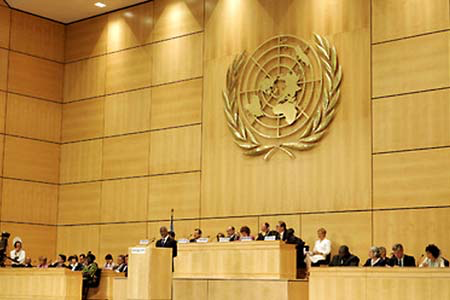 Es bueno indicar aquí que se establece una diferencia entre el sistema interamericano y el universal, ya que mientras en el primero es posible acudir a una instancia judicial, que puede emitir un fallo que obliga al Estado a cumplirlo, en el sistema internacional no hay una instancia equivalente y la presión que se ejerce a través de los mecanismos establecidos (particularmente los comités de expertos independientes) u órganos de vigilancia de los tratados, es únicamente de naturaleza política y moral.Otro elemento muy importante a tomar en cuenta es que los avances generales en derechos humanos, a través de la adopción de nuevos instrumentos jurídicos internacionales, son útiles a la hora de analizar o interpretar situaciones de violación de los derechos humanos, que se denuncien. Por ejemplo: a partir de la adopción de la Convención sobre Derechos de las Personas con Discapacidad, sus contenidos pueden ser muy útiles para que la Comisión Interamericana de Derechos Humanos, analice e interprete un caso que se le presente relacionado con derechos de las personas con discapacidad.Igualmente, el Comité Anti-Discriminación de la OEA, creado en febrero-marzo, 2007, según lo dispuesto por la Convención de Guatemala, a la hora de analizar el estado de la discriminación relacionada con discapacidad en los Estados partes, podrá echar mano a la Convención de la ONU para analizar la situación de los derechos de las personas con discapacidad en nuestros países.El Sistema Interamericano de la OEA está integrado por los países de América del norte centro América el caribe y América del sur”12Discapacidad como una cuestión de Derechos Humanos:Para iniciar debemos saber conceptos claves como Derechos Humanos y Discapacidad: ¿Qué son los Derechos Humanos?Los Derechos Humanos son aquellas libertades, facultades, condiciones o valores básicos que, corresponden a toda persona por el solo hecho de su naturaleza humana, y que son necesarios para poder vivir con seguridad una vida digna. Desde el momento que la persona nace ya posee derechos y estos deben ser plenamente respetados por los gobiernos y por la sociedad en su conjunto.Estos derechos deben ser respetados, asegurados y puestos en práctica por los Estados.Los derechos humanos tienen la finalidad de proteger a las personas y grupos de personas contra los actos de los gobiernos, que afectan a la dignidad humana.Las normas de derechos humanos obligan a los gobiernos a realizar determinadas cosas para hacer posible que las personas puedan disfrutar  plenamente de sus derechos y del mismo modo, les impiden ejecutar otras, que limiten, reducen o imponen condiciones para el goce y disfrute de sus derechos.Entre las principales características de los Derechos Humanos, se pueden encontrar las siguientes: Son universales: es decir, comprenden a la totalidad de los seres humanos sin excepción.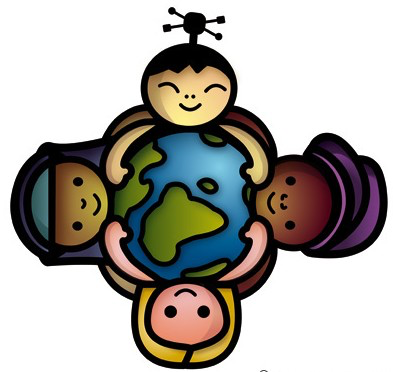 Son inalienables: es decir, que nadie puede ser obligado a renunciar  a ellos ni se  puede despojar a alguien de ellos.• Son intransferibles: es decir, que los derechos no pueden repartirse o pasarse de una persona a otra. • Se basan en la propia dignidad y en la  igualdad de todos los seres humanos: es decir, que todos somos iguales y nadie es superior o inferior a otra persona.Son indivisibles e interdependientes: es decir, que se deben comprender no por separado, sino en su conjunto y   al ponerlos en práctica dependen unos de otros.• No pueden ser suspendidos o retirados: es decir que nadie tiene autoridad para poder retirarlos o suspenderlos.• Imponen obligaciones, particularmente a los Estados: es decir que el Estado tiene la obligación de protegerlos, respetarlos y asegurarlos.  • Deben ser garantizados por la comunidad internacional: es decir que no solo son protegidos por los gobiernos, sino por la comunidad internacional conformada por los países a nivel mundial.Están protegidos por la ley: es decir que es el papel y la responsabilidad de las leyes  normas protegerlos y respaldarlos.Un elemento clave  directamente vinculado con los derechos humanos es la participación y la inclusión social.Desde esta perspectiva, los pueblos y las personas sin excepción tienen el derecho a participar de manera libre, activa y en igualdad de condiciones en el goce y disfrute del desarrollo civil, económico, social, cultural y político a través del cual se hagan efectivos los derechos humanos y las libertades fundamentales.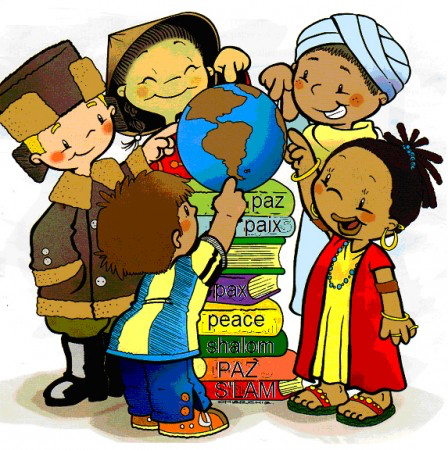 Las normas en el campo de los derechos humanos se han ido definiendo mejor y ampliando en los últimos años. Muchas de estas normas se han recopilado en pactos, convenciones, tratados, códigos, leyes y reglamentos. Hoy en día los derechos humanos están ordenados en un conjunto de normas de actuación y su cumplimiento debe ser exigido y demandado en primer lugar, a las instituciones del Estado (del gobierno central o Poder Ejecutivo, del Poder Legislativo, del Poder Judicial y Ejército o Fuerzas Armadas, en los países que tienen esta institución).  Asimismo, se puede exigir el cumplimiento de los derechos humanos  a las grandes empresas trasnacionales. Dentro de este contexto, aparece el término “rendición de cuentas” que tiene que ver con la forma en que los Estados garantizan el efectivo cumplimiento de los derechos humanos. Es decir, los Estados  deben cumplir con las normas y criterios legales consagrados en los instrumentos de derechos humanos, sean éstos nacionales o internacionales. Cuando no lo cumplan así, las personas o grupos afectados podrán llevar a cabo procesos para obtener la adecuada reparación ante los tribunales o instancias competentes, de acuerdo con las reglas y procedimientos establecidos por la ley. 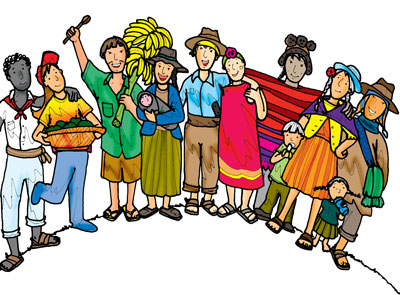 2. Clasificación de los derechos humanos:Para comprender mejor su distribución, los derechos humanos pueden clasificarse en dimensiones, categorías o generaciones. En general, se habla de tres grupos de derechos; sin embargo, la distinción más común es la que se establece entre los derechos civiles y políticos (llamados también derechos de primera dimensión) y los derechos económicos, sociales y culturales (o derechos de segunda dimensión). Aparece más recientemente una tercera categoría, denominada derechos de los pueblos o de tercera dimensión. Es necesario indicar que el hecho de que a los Derechos Humanos, se les ubique en ese orden de primera, segunda y tercera dimensión, no significa, de ninguna manera, que se les asigne un orden de valor, prioridad o importancia, sino que establece su aparición y desarrollo en la historia.Cabe indicar que a los de primera dimensión se les denomina derechos fundamentales o individuales, y a los de la segunda, se les denomina como derechos sociales.Derechos Civiles y Políticos:Son aquellos cuya finalidad es la protección del ser humano, considerado individualmente, contra cualquier agresión o abuso de algún órgano público.Los derechos civiles y políticos son de aplicación inmediata; por lo tanto pueden ser reclamados en todo momento y en cualquier lugar, salvo en aquellas circunstancias de emergencia que permiten el establecimiento de ciertas limitaciones de sólo algunas garantías. Por ejemplo: Cuando hay una situación de grave emergencia en un país y se suspenden, provisionalmente, algunos derechos; sin embargo, la idea es que tal situación se mantenga en el menor plazo posible.Entre los derechos civiles y políticos, podemos encontrar los siguientes: - los derechos relativos a la vida, integridad personal, libertad y seguridad de la persona humana, - los derechos respecto de la administración de justicia, - el derecho a la vida privada,- la capacidad jurídica de las personas, referida a la toma de decisions por sí mismas, - los derechos de libertad de religión o creencias y de libertad de opinión y expresión, - la libertad de circulación,- el derecho a una nacionalidad, - el derecho de reunión y asociación,- el derecho a la justicia y - el derecho a la ciudadanía y a la participación política (el derecho a elegir a través del sufragio a los gobernantes o a ser electos para cargos públicos). b. Derechos Económicos, Sociales y CulturalesSon aquellos que integran la segunda dimensión de los derechos humanos. Tienen como objetivo fundamental garantizar el bienestar económico, el acceso al trabajo, a la educación y a la cultura; de tal forma que se asegure el desarrollo pleno de los seres humanos.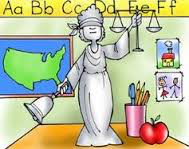 imagen tomada de http://socialistasblogspott.blogspot.com.co/2012/12/educacion.htmlSe dice que estos derechos, a diferencia de los de la primera generación,  son de aplicación progresiva porque pueden exigirse al Estado en la medida de los recursos que efectivamente posean o dispongan, pero esto no significa, en modo alguno, que el Estado puede utilizar como excusa para el incumplimiento de sus obligaciones, el no poseer recursos cuando en realidad dispone de ellos o que no realice los esfuerzos necesarios para generarlos.Los derechos económicos, sociales y culturales, por su parte, incluyen: - el derecho al trabajo;- el derecho a crear una empresa, - las libertades para agruparse en sindicatos y defender sus derechos laborales, - el derecho a un nivel de vida adecuado, incluso alimentación, vestido y vivienda adecuados; - el derecho a la salud y la asistencia médica; - el derecho a la educación,- el derecho a una vivienda digna,- el derecho a la recreación y el tiempo libre y - el derecho a participar en la vida cultural.c. Derechos colectivos o de los pueblos:Este tipo de derechos, llamados de tercera generación o dimensión, fueron promovidos a partir de los años setenta del siglo anterior, en función de incentivar el progreso social y elevar el nivel de vida de todos los pueblos. Dentro de ellos, se destacan: - La soberanía de los países.- La autodeterminación. - El uso de los avances de las ciencias y la tecnología. - La solución de los problemas alimenticios, demográficos, educativos y ecológicos. - Los relacionados con el medio ambiente. - El patrimonio común de la humanidad. - El derecho al desarrollo. - La paz y la seguridad de los países.El Sistema Universal de Derechos Humanos y la protección de las personas con discapacidadIntroducciónLa Organización de Naciones Unidas ha desarrollado el llamado “Sistema Universal de protección de Derechos Humanos”, esta conformado por un conjunto de tratados y órganos orientados a la protección de los Derechos de las personas. Dentro de este conjunto, podemos encontrar la Convención sobre los Derechos de las Personas con Discapacidad, (CDPD) pero también otros instrumentos que permitirán desarrollar estrategias para contribuir igualmente a la defensa de sus derechos.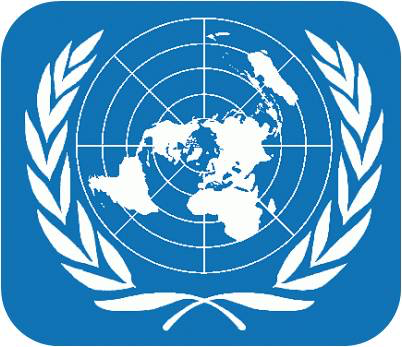 Las Naciones Unidas y el sistema universal:Un sistema de protección de derechos humanos es un conjunto de:NormasProcedimientosÓrganosOrientados a la defensa de los derechos humanos. En este sentido, el Sistema Universal de Protección de los Derechos Humanos (SUDH) nace en el seno de la Organización de las Naciones Unidas (ONU), de la que son miembros casi todos los Estados del mundo, y es un conjunto de mecanismos orientados a proteger los derechos de todas las personas. El término “universal” procede de la Declaración Universal de los Derechos Humanos e indica que estos derechos son propios de todas las personas por igual, sin exclusiones ni discriminaciones de ningún tipo.La ONU, organización internacional única en la historia, actualmente integrada por 192 miembros, es la entidad representativa por excelencia de las fortalezas, los retos y las contradicciones de la comunidad internacional; de esta forma, es considerada como el foro intergubernamental con mayor capacidad de decisión y más recursos de la historia contemporánea. Fue creada el 24 de octubre de 1945, con la adopción de la Carta de las Naciones Unidas, ratificada por 50 Estados y aprobada durante la Conferencia de las Naciones Unidas en la ciudad de San Francisco (EEUU). Dicha Carta señala como meta principal de la ONU mantener la paz mediante la cooperación internacional y la seguridad colectiva, fomentando las relaciones de amistad entre las naciones y promoviendo el progreso social, la mejora del nivel de vida y el respeto a los derechos humanos.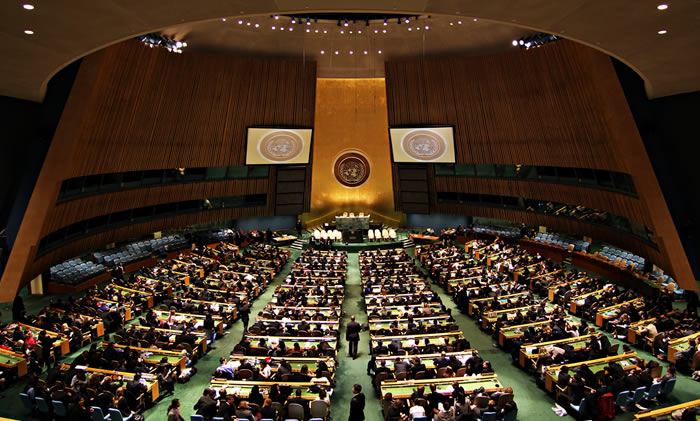 foto tomada de www.Naciones UnidasLa composición de la ONUSegún lo establecido en la Carta de las Naciones Unidas, la ONU está formada por seis órganos principales:a.	La Asamblea General (AG)Integrada por los 193 Estados miembros de la ONU, es el principal órgano deliberativo, de formulación de políticas y representativo de las Naciones Unidas. En ella, como señala la propia Carta de la ONU, se puede discutir cualquier asunto dentro de los límites de la Carta o que se refiera a los poderes y funciones de cualquiera de los órganos creados por esta. La AG cumple también un papel importante en el proceso de creación de normas de Derecho internacional, pues en ella se debaten las propuestas de tratados internacionales que crean nuevas obligaciones para los Estados.b.	El Consejo de SeguridadEs la máxima instancia de representación a la Asamblea General, y el órgano encargado de velar por la paz y seguridad entre los Estados. Está formado por 15 Estados miembros: 5 permanentes, de acuerdo con lo establecido en la Carta (Estados Unidos, Francia, Reino Unido, República Popular China y Rusia) y 10 electos cada dos años con un criterio de equidad en la representación regional.c.	El Consejo de Administración FiduciariaFue creado como el órgano de supervisión del Régimen Internacional de Administración Tributaria, régimen que buscaba lograr la libre determinación o independencia de los territorios que aún no eran autónomos al momento de la creación de la ONU, mediante la instauración de un gobierno propio o la unión con países independientes. Actualmente se encuentra inactivo dado que todos los territorios en fideicomiso han alcanzado ese objetivo, pero puede reunirse si lo considera necesario.d.	La Corte Internacional de Justicia (CIJ)Es el principal órgano judicial de la ONU. Tiene dos funciones principales: la contenciosa y la consultiva. Es importante resaltar que la CIJ no es un tribunal de derechos humanos, y que solo juzga a Estados por el incumplimiento de normas internacionales.e.	El Consejo Económico y Social (ECOSOC)Es el órgano que coordina la labor económica y social de la ONU y de las instituciones y organismos especializados que la integran. Puede iniciar estudios e informes sobre asuntos internacionales de carácter económico, social, cultural, educativo o sanitario, o sobre otros temas relacionados, y dirigir recomendaciones al respecto a la Asamblea General, a los miembros de la ONU y a sus demás órganos a fin de promover el respeto a los derechos humanos y las libertades fundamentales y el cumplimiento en la práctica de estos principios.Está formado por 54 miembros elegidos por la Asamblea General. Es importante resaltar que el ECOSOC admite la participación de la sociedad civil a través de las Organizaciones No Gubernamentales (ONGs). A su vez, toda organización, internacional, regional, subregional o nacional, puede solicitar al ECOSOC el «estatuto consultivo». Si este aprueba su solicitud, la ONG con estatuto consultivo puede participar en los debates sostenidos en su interior, proponer temas para su agenda y sus órganos subsidiarios, y asistir a las reuniones enviando discursos por escrito o presentándolos oralmente ante los gobiernos.f.	La SecretaríaEs el órgano administrativo de la ONU. El Secretario General (SG) es el más alto funcionario de la ONU y su representante ante comunidad internacional. El actual SG es el Sr. Ban Ki-moon, de la República de Corea del Sur. (hasta diciembre 2016) y a partir de enero 2017 estará Antonio Guterres de PortugalEl mecanismo convencionalEl mecanismo convencional, como su nombre lo indica, se basa en numerosas convenciones y órganos creados para vigilar el cumplimiento de estas. Estos órganos, llamados comités, están encargados de monitorear el cumplimiento del tratado para el cual  fue específicamente creado.Actualmente, existen 9 convenciones, con 9 comités respectivamente, los cuales se indican a continuación:1. Pacto Internacional de Derechos Civiles y Políticos (PIDCP), cuyo órgano respectivo es el Comité de Derechos Humanos (CDH)2. Pacto Internacional de Derechos Económicos, Sociales y Culturales (PIDESC), cuyo órgano respectivo es el Comité de Derechos Económicos, Sociales y Culturales (CDESC)3. Convención Internacional sobre la Eliminación de todas las Formas de Discriminación Racial, cuyo órgano respectivo es el Comité para la Eliminación de la Discriminación Racial (CERD)4. Convención contra la Tortura y Otros Tratos o Penas Crueles, Inhumanos o Degradantes, cuyo órgano respectivo es el Comité contra la Tortura (CAT)5. Convención sobre los derechos del niño, cuyo órgano respectivo es el Comité de los Derechos del Niño (CRC)6. Convención Internacional sobre la protección de los derechos de todos los trabajadores migratorios y de sus familiars, cuyo órgano respectivo es Comité de Derechos de los Trabajadores Migratorios y sus Familias (CMW)7. Convención sobre la Eliminación de todas las Formas de Discriminación contra la Mujer, cuyo órgano respectivo es el Comité para la Eliminación de todas las Formas de Discriminación contra la Mujer (CEDAW)8. Convención sobre los derechos de las personas con discapacidad, cuyo órgano respectivo es el Comité sobre los derechos de las Personas con discapacidad (CRPD)9. Convención Internacional sobre todas las Formas de Desaparición Forzada, cuyo órgano respectivo es el Comité contra la Desaparición Forzada (CED)¿Qué es Discapacidad ?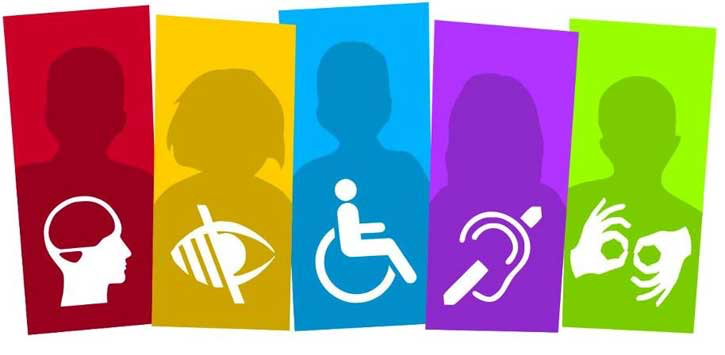 Imagen tomada de http://yogobierno.org/discapacidad/La Convención de los Derechos de las personas con Discapacidad (CDPD)  no tiene una definición como tal de discapacidad, sin embargo en el Artículo 1 en el Propósito indica que “las personas discapacidad incluyen a aquellas que tengan deficiencias físicas, mentales, intelectuales o sensoriales a largo plazo que, al interactuar con diversas barreras, pueden impedir su participación plena y efectiva en la sociedad, en igualdad de condiciones con los demás”.Los factores personales (físicos, sociales y económicos), unidos a los factores del ambiente (accesibilidad, servicios, planes, programas, leyes) se unen y permiten o no la interacción de la persona con discapacidad en la sociedad, venciendo las barreras de la interacción. Una barrera es “algo que impide a una persona realizar una tarea o conseguir algo”Ejemplos de barreras una escalera para un usuario de silla de ruedas o una pantalla para un ciego.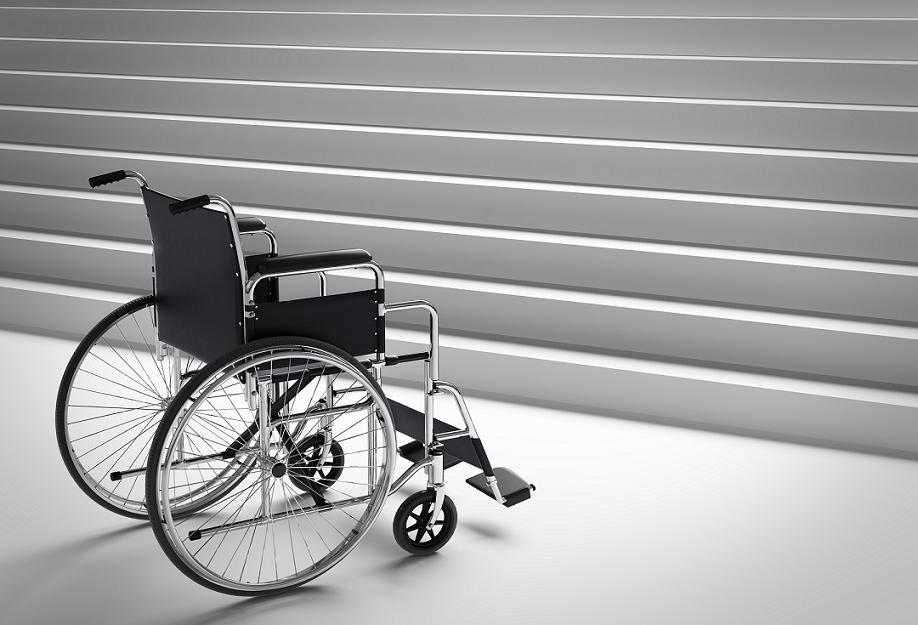 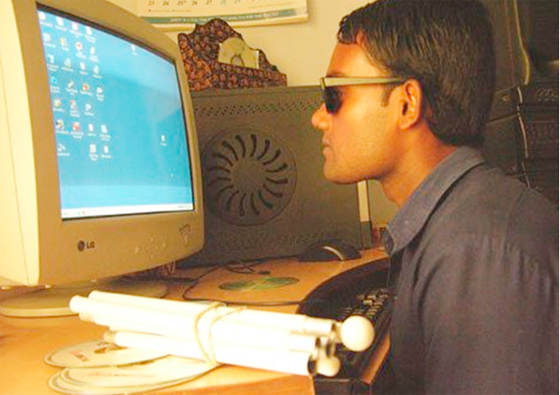 Enfoques hacia las personas con discapacidad:A través de la historia, han existido diversos enfoques, percepciones o formas de conceptualizar a las personas con discapacidad. Muchos de ellos aún no han desaparecido y continúan presentes a través de diferentes manifestaciones sociales y culturales.  estos enfoques son los siguientes:Caritativo o tradicionalMédicoSocial De derechos1. CARITATIVO o TRADICIONAL: En enfoque caritativo esta basado en que la persona con discapacidad es “menos” que los demás, es un “pobrecito”, es una tragedia, es dependiente, es una carga, es quien necesita ayuda, porque no puede hacer las cosas por el/ella misma, dan lástima.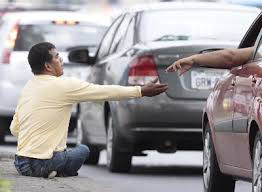 2. MÉDICO: El enfoque médico ve a la persona con discapacidad como alguien que deben CURAR o REHABILITAR para que pueda ser activo.  El problema está en el individuo, la discapacidad viene por la “deficiencia”. Existe lo “normal” y lo “anormal”, entonces a través de la medicina, la rehabilitación, se busca, en la medida de lo posible, “normalizar” a la persona con discapacidad. 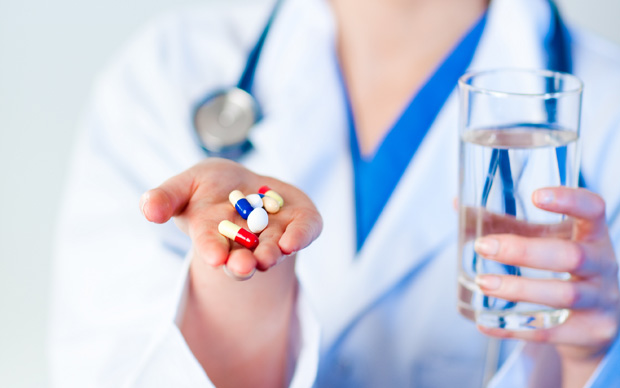 3. SOCIAL: El enfoque social de derechos es aquel en el que la discapacidad no es un rasgo propio de la persona, sino que es consecuencia de la relación que existe entre las deficiencias o características funcionales de la persona y las barreras u obstáculos que se encuentran en la sociedad.Los principios del modelo social son el diseño universal y la igualdad de oportunidades.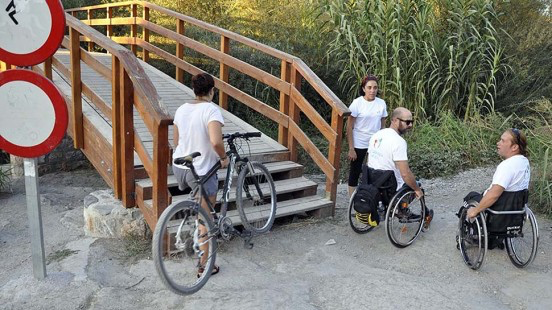 4. de DERECHOS es el enfoque en el que el problema esta en la sociedad, las personas con discapacidad están en igualdad de condiciones a los demás, esta basado en igualdad de participación, no discriminación, en tener obligaciones como miembros de la misma sociedad y en que  todos son SUJETOS de DERECHOS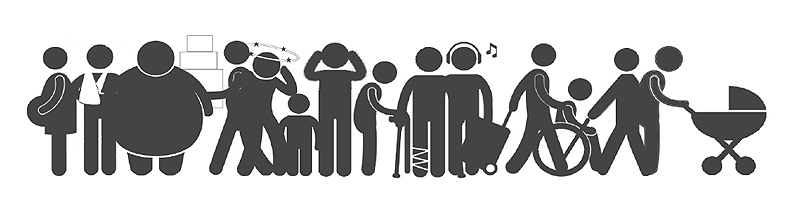 